National Geographic Journal ArticleTask: You are a Journalist for National Geographic who has been assigned to write a headlining reflection article on a natural disaster.Choose from a number of different disasters provided by your teacher or you may research one disaster of your choice (you must get your teachers approval)All items in the following checklists must be included in your newspaper article. Each underlined word MUST appear in your article.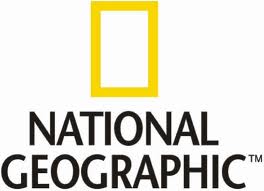 Details of the Hazards	/6Location of the disaster (town/city, provincial/country)Approximate time and date the disaster took placeCategory of the hazard (geological, or meteorological)Measurement of the disaster (Richter scale, Saffir-Simpson scale, mm/hour)Effects of the Hazards 	/7Number of people affected (injured, lost, dead, evacuated) Approximate cost of damage The damage done to the infrastructure (roads, highways, sewer system, etc.) and buildings (homes, schools, businesses)Quotes and comments from witnesses or survivors (you can make this up)Preventative Measures	 /5Were any preventative measures (warnings, alerts, forecasting, building structures) taken by the city to prepare for a disaster, if not, why not?A future preventative measure that will be taken so that area will be prepared for the next hazard that occursRecovery	/4What local Aid or global aid was used to help the victims in the short term?What aid is needed to help the victims and cities in the long term?Did the media cover this disaster (newspaper articles, journal articles, telethons, newscasts, etc?)Presentation	Includes a picture	/1	Article is in ink		/1Catchy Title		/1						/25